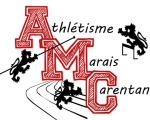 CONVOCATION CHAMPIONNAT DE LA MANCHE DE CROSS – DIMANCHE 14 JANVIER A TORIGNY SUR VIRE (47 athlètes du club et 10 équipes engagées)-pour le déplacement, rendez-vous 9h50, départ 10h00 précis,  parking citroën à ST HILAIRE PETIT-VILLE

-possibilité, bien sûr, de nous rejoindre  sur place,  mais suffisamment tôt pour te trouver  à la tente  club à l'heure !Si tu n’as pas de chaussures à pointes, le club essaiera de t’en trouver dans son stock, mais pour être certain d’en avoir,  emprûntes en une paire près de ton collège.- benjamins/benjamines, 12h00, 2320m, RV 11h00 à la tente avec joslin POISSON + arnaud MONTIGNY3 benjamins: sacha FAUVEL -  theo MONTIGNY - alois BAZIRE.
6 benjamines ( pour l'instant 1 équipe): eva BOETTE - eloise LE BRISOIS - adelie LEDENTU - morinne POUPPEVILLE - louison ST DENIS - romane TARDIF-minimes filles , 12h00, 2320m, (R.V. à 11h00 à la tente avec joslin POISSON + arnaud MONTIGNY): 8 filles ( 2 équipes) : romane CHARDINNE - laura JAMES - axelle MARIE - clara MEISSIREL - solene MOULIN - manon PESNEL - celeste POUPPEVILLE - emma SAVARY .-minimes garçons, course à 13h00, 3110m  (R.V. à 12h00 à la tente avec julien MARIE): 8 garçons ( 2 équipes) : hugo CONFLANT - geoffrey CUQUEMELLE - arthur DETRIGNE - ugo FAUVEL - lucas GODEFROY - thomas HAY - renaud MONTIGNY - adrien ROSE .-en cadettes , course à 13h00, 3110m   (R.V. à 12h00 à la tente avec loic POISSON :8 filles ( 2 équipes ) : ambre CARRE - jade GODEFROY - ines FRANCOISE - clare LEBOULLENGER - chloe LECANUET -  pauline LEPASQUIER - charlotte LEPLONT - kelly MORETON .-en cadets/ juniors filles , course à 13h30, 3710m (R.V. à 12h30 à la tente avec ?) :-5 garçons ( soit une équipe espèrons-le) : theo BROTELANDE - theo FOLLIOT -  bastien LEVILLAIN - arnaud MABIRE - sean MULOT .- en juniors hommes, course à 14h00, 5100m : salomon BIDJA- cross long hommes, 15h00, 8410m : Seniors :  alexandre DESDEVISES -  julien MARIE –arnaud MONTIGNY -  nathan PAWLICKI Vétérans : antoine BACHELEY – albin BACHET -  jean francois CARRE - fabrice GODEFROY.Contacts : Loic POISSON 0682888066  joslin POISSON 0661295611 julien MARIE 0661376832Plus de renseignements sur site du club : http://carentanlesmarais.athle.com/